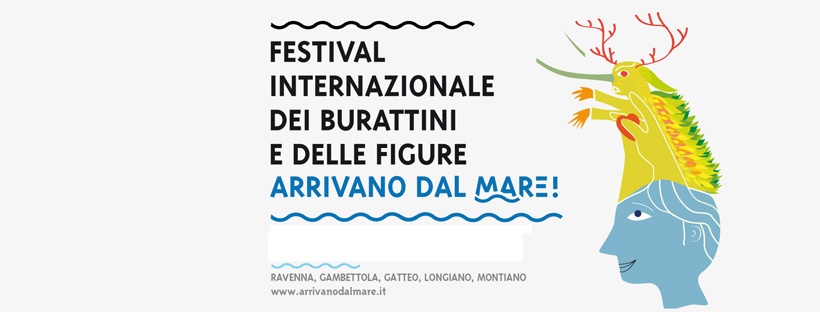 GenerAzioni43° edizione21 | 30 Settembre 2018Ravenna |Cervia |Longiano |Gambettola| GatteoOPERATOR RESERVATION FORMThe form is personal,                                                                                                                                                                                                                                                                      valid only for one operator                                                                                                                                                                                                                                                                   and it's recorded in order of arrival                                                                                                                                                                                                                                                                  ORGANIZATIONAL STRUCTURE__________________________________________ NAME AND SURNAME____________________________________________________ADDRESS/CITY/COUNTRY________________________________________________ PHONE__________________________________________________________________ E-MAIL__________________________________________________________________  Expected arrival time  Day  Time_____________________________________________  Expected departure time  Day  Time__________________________________________MODE OF TRANSPORT___________________________________________________At your arrival please stop at the FESTIVAL INFORMATION POINT for the registration and to get your information materials and your pass.Complete and submit this form no later than September 10th 2018 to: info@teatrodeldrago.it